			MAS Východní slovácko, Z.S.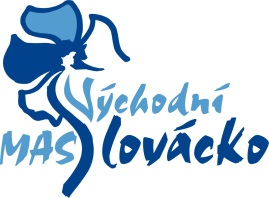 Suchá Loz č.p. 72687 53 Suchá Loz			IČ: 27015777ANIMACE  ŠKOLVeškeré aktivity MAS Východní Slovácko, z.s. realizované v rámci animace škol se vztahují k šablonám v OP VVV, a to jen pro MŠ a ZŠ v území působnosti MAS VS.Povinná metodická a konzultační pomoc není přímé zpracování jednotlivých dokumentů, nicméně se MAS Východní Slovácko, z.s. bude snažit i ve spolupráci s Národním institutem pro další vzdělávání o maximální součinnost při zpracování šablon a následné realizaci projektu, a to hlavně u menších škol.PŘEHLED AKTIVIT ANIMACE MŠ a ZŠ PROVÁDĚNÉ V RÁMCI IROP 4.2Metodická podpora MŠ a ZŠ s výběrem vhodných šablonŠkolení pro žadatele a příjemce ZŠ a MŠKonzultační činnost při realizaci projektuMetodická pomoc při zpracování zpráv o realizaci a udržitelnosti projektuMetodická pomoc s vypořádáním připomínek ke zprávám o realizaci a udržitelnosti projektuMetodická pomoc při kontrole na místě.Výzva
Podpora škol formou projektů zjednodušeného vykazování – Šablony pro MŠ a ZŠ IVýzva je zaměřena na osobnostně profesní rozvoj pedagogů prostřednictvím dalšího vzdělávání, vzájemného setkávání a sdílení zkušeností. Pomůže školám při společném vzdělávání dětí/žáků prostřednictvím školního asistenta, školního psychologa, speciálního pedagoga, sociálního pedagoga, popř. chůvy v MŠ. Podpora je zaměřena také na usnadnění přechodu dětí z MŠ do ZŠ a spolupráce s rodiči dětí a žáků.Základní informace:Číslo výzvy: 02_16_022Druh výzvy: průběžnáAlokace: 4 066 928 200 KčFond: ESFHarmonogram výzvy:Zveřejnění avíza výzvy:   7.4 2016Předpokládaný termín vyhlášení výzvy v IS KP 14+ :   31.5.2016Odkaz: http://www.msmt.cz/strukturalni-fondy-1/avizo-vyzvy-c-podpora-skol-formou-projektu-zjednodusenehohttp://www.msmt.cz/strukturalni-fondy-1/informace-k-pripravovanym-sablonam-pro-ms-a-zs-iUkončení příjmu žádostí o podporu: do vyčerpání alokace nebo do rozhodnutí ŘO, nejpozději však do 30. 6. 2017Nejzazší datum pro ukončení fyzické realizace projektu: 31. 8. 2019Délka trvání projektu: 24 měsícůFinanční prostředky – výše podpory na projektVýzva alokuje dostatečné množství finančních prostředků tak, aby se dostalo na všechny oprávněné žadatele. Minimální výše podpory:   200 000,- KčMaximální výše podpory:  200 000,- Kč + (počet dětí/žáků x 2200,- Kč)Míra spolufinancování z vlastních zdrojů ze strany žadatele: 0% celkových způsobilých výdajůOprávnění žadateléMateřské a základní školy zapsané v rejstříku škola a školských zařízení. Ve školním roce, v němž žádost o podporu podávají, musí mít minimálně jedno dítě/žákaKaždý žadatel může v rámci výzvy podat pouze jednu žádost o podporu.Podání žádosti o podporu probíhá pouze elektronicky, prostřednictvím ISKP14+. Listinná verze žádosti se nezasílá. Žádost o podporu musí být opatřena certifikovaným elektronickým podpisem statuárního orgánu žadatele nebo osoby oprávněné podepisovat na základě plné moci.Způsobilost výdajůVěcná způsobilost je definována dosažením výstupů a výsledků projektu. Současně platí, že poskytnutá podpora v rámci zjednodušených projektů je neinvestičního charakteru.Časová způsobilost výdajů je spjata s datem zahájení fyzické realizace projektu. Možné datum zahájení fyzické realizace projektu je nejdříve 1. 8. 2016.Šablony aktivit – základní přehled Aktivity jsou rozděleny podle jednotlivých druhů škol – oprávněných žadatelů. I. Aktivity pro mateřské školy a základní školy: 1. Personální podpora (IP 1, SC 1, SC 2) Školní asistent – personální podpora MŠ Školní speciální pedagog – personální podpora MŠ Školní psycholog – personální podpora MŠ Sociální pedagog – personální podpora MŠ Školní asistent – personální podpora ZŠ Školní speciální pedagog – personální podpora ZŠ  Školní psycholog – personální podpora ZŠSociální pedagog – personální podpora ZŠII. Aktivity pro mateřské školy: Personální podpora (IP 1, SC 1) Chůva – personální podpora MŠ Osobnostně sociální a profesní rozvoj pedagogů MŠ (IP 1, SC 1) Osobnostně sociální rozvoj předškolních pedagogů MŠ – individuální Osobnostně sociální rozvoj předškolních pedagogů MŠ – týmový Profesní rozvoj předškolních pedagogů prostřednictvím supervizeSdílení zkušeností předškolních pedagogů z různých MŠ prostřednictvím vzájemných návštěv Specifika práce pedagoga s dvouletými dětmi v MŠUsnadňování přechodu dětí z MŠ do ZŠ (IP 1, SC 1) Prevence logopedických vad a problémů komunikačních schopností u dětí v MŠ Individualizace vzdělávání v MŠ Odborně zaměřená tematická setkávání a spolupráce s rodiči dětí v MŠ III. Aktivity pro základní školy: 1. Osobnostně sociální a profesní rozvoj pedagogů ZŠ (IP 1, SC 2 a IP 3, SC 1) CLIL ve výuce na ZŠ (integrace jazykového a obsahového vzdělávání)Vzdělávání pedagogických pracovníků ZŠ – DVPP v rozsahu 20 hodin (téma: Čtenářská gramotnost, Matematická gramotnost, Inkluze) Vzdělávání pedagogických pracovníků ZŠ – DVPP v rozsahu 40 hodin (téma: Čtenářská gramotnost, Matematická gramotnost, Cizí jazyky, Mentoring) Vzdělávání pedagogických pracovníků ZŠ zaměřené na inkluzi – DVPP v rozsahu 40 hodin Vzdělávání pedagogických pracovníků ZŠ – DVPP v rozsahu 60 hodin (téma: Čtenářská gramotnost, Matematická gramotnost, Cizí jazyky, Mentoring) Vzdělávání pedagogických pracovníků ZŠ zaměřené na inkluzi – DVPP v rozsahu 60 hodin Vzdělávání pedagogických pracovníků ZŠ – DVPP v rozsahu 80 hodin (téma: Čtenářská gramotnost, Matematická gramotnost, Cizí jazyky, Mentoring) Vzdělávání pedagogických pracovníků ZŠ zaměřené na inkluzi – DVPP v rozsahu 80 hodin Vzájemná spolupráce pedagogů ZŠ Tandemová výuka na ZŠ Sdílení zkušeností pedagogů z různých ZŠ prostřednictvím vzájemných návštěv Vzdělávání pedagogického sboru ZŠ zaměřené na inkluzi – vzdělávací akce v rozsahu 8 hodin Vzájemná spolupráce pedagogů ZŠ v oblasti inkluze2. Extrakurikulární rozvojové aktivity ZŠ (IP 1, SC 2) Čtenářský klub pro žáky ZŠ Klub zábavné logiky a rozvoje matematické gramotnosti pro žáky ZŠ Doučování žáků ZŠ ohrožených školním neúspěchem 3. Spolupráce s rodiči žáků ZŠ (IP 1, SC 2) Odborně zaměřená tematická setkávání a spolupráce s rodiči žáků ZŠSESTAVENÍ PROJEKTUIdentifikace oblastí pro rozvoj školyV prosinci 2015 proběhlo dotazníkové šetření MŠMT pro potřeby výzvy k MAP, jehož vyplnění bylo podmínkou čerpání finančních prostředků formou šablon. Každá škola následně obdržela/obdrží vyhodnocení, jehož součástí je také doporučení, které šablony by školy měly volit. Po realizaci projektu proběhne opět dotazníkové šetření, na základě kterého dojde k vyhodnocení nastavených opatření rozvoje školy.Zhodnocení časových a administrativních kapacit Zvážit objem aktivit, které je škola schopná během dvouleté realizace zvládnoutKvalitní řízení projektuVýběr dalších pracovníků, kteří se zúčastní projektu